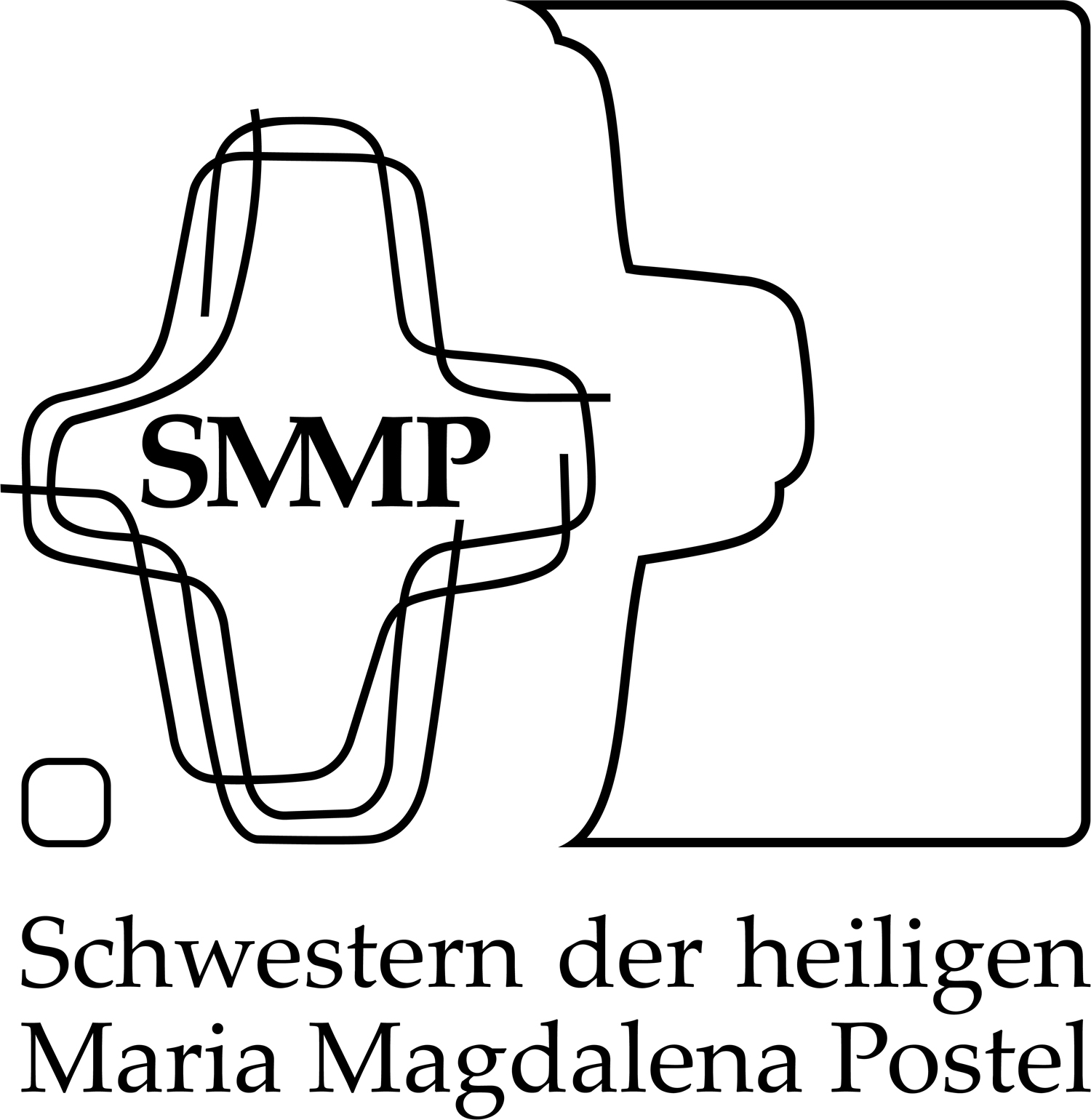 A B S C H L U S S B E S C H E I N I G U N Güber das Berufspraktikum zur/zum Erzieher*inDie/Der Praktikant/in (BP) Frau / Herr ___________________________________________________________________________geboren am _______________________in _______________________________________war vom __________________________bis __________________________in ___________________________________________________________________________Name und Ort der Praktikumsstelleals EiA tätig.Sie/Er hat seit der Beurteilung vom____________________________________Datum der Leistungsbescheinigungdie persönliche Leistung weiterhin nachgewiesen.________________________________________Ort, Datum____________________________________________________________Unterschrift der Leiterin/des Leiters der sozialpädagogischen Einrichtung